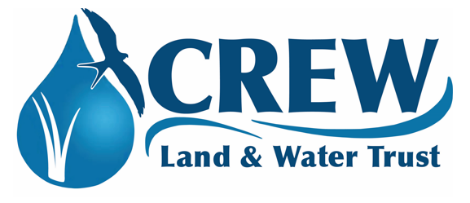 Show your love for CREW by ordering your 2018 CREW Concert commemorative t-shirt!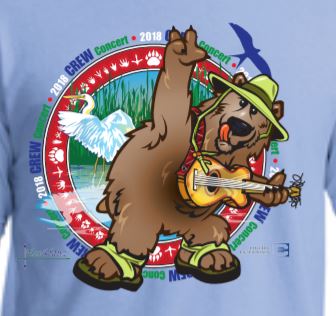 All pre-orders are due with payment of $20 by February 2, 2018.ONLINE ORDERS: Email completed pre-order forms to anne@crewtrust.org; if paying online, go to crewtrust.org, click “Donate” on the menu and, when completing the donation form, put “Concert T-shirt” in the notes. Mail checks to CREW Land & Water Trust, 23998 Corkscrew Road, Estero, FL 33928.MAIL ORDERS: Mail pre-order forms with payment to CREW Land & Water Trust,                     23998 Corkscrew Road, Estero, FL 33928.Name: _________________________________________________________________Email: _________________________________   Phone: _________________________Shirt size (or sizes if ordering more than one):	SMALL          MEDIUM          LARGE          EXTRA LARGE          2XL